                             REQUERIMENTO Nº Assunto: Solicita informações à SABESP - Companhia de Saneamento Básico do Estado de São Paulo, a interrupção ao fornecimento de água no Parque da Colina I, conforme especifica. Senhor Presidente,CONSIDERANDO, que o Parque da Colina I vem sendo alvo de constantes interrupções em relação ao fornecimento de água.CONSIDERANDO, que os moradores estão indagando o porquê da ocorrência.CONSIDERANDO, que o bairro conta atualmente com aproximadamente 900 residências, e que os moradores ao chegarem do trabalho, são surpreendidos com a falta de água.CONSIDERANDO, que deve haver uma maneira de avisar com antecedência aos moradores desse determinado bairro a interrupção no fornecimento de água.REQUEIRO, nos termos regimentais e após ouvido o Douto e Soberano plenário, que seja oficiado SABESP - Companhia de Saneamento Básico do Estado de São Paulo, no sentido de prestar informações sob essa ocorrência. 		SALA DAS SESSÕES, 19 de abril de 2017.SÉRGIO LUIS RODRIGUESVereador – PPS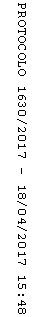 